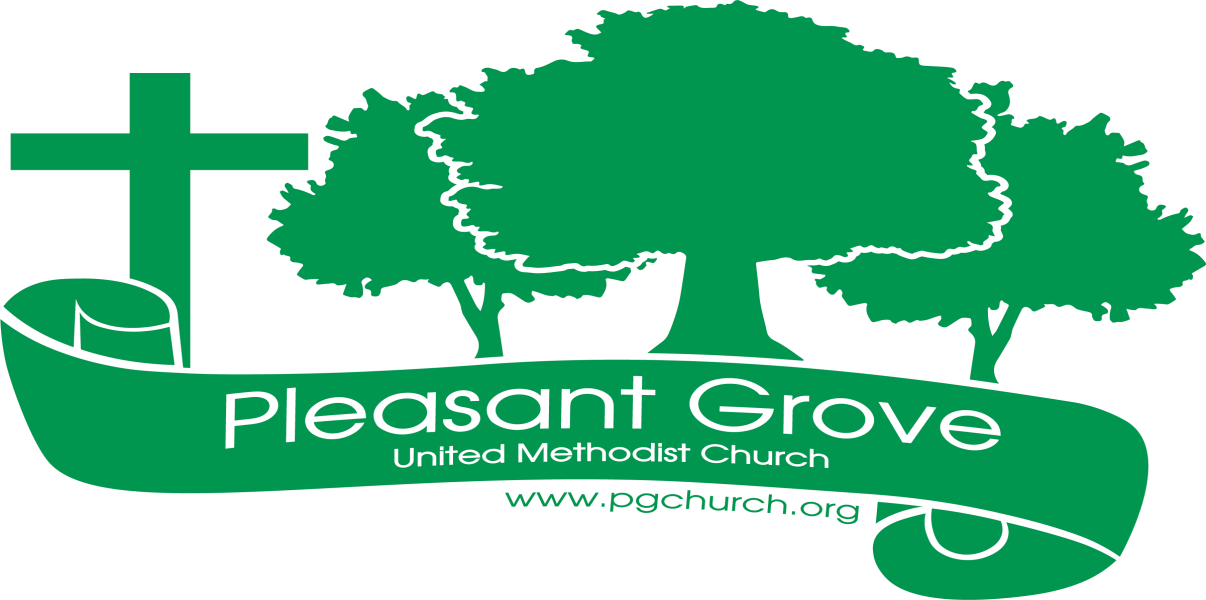 		January 2024Sharing the love of God through        Jesus ChristMay God Bless Us in 2024A New Year PrayerWe Pray... 
For healing...prepare us for surprises. 
For strength...prepare us for surprises.
For vision...prepare us for surprises.
For transformation...prepare us for surprises.
For messengers and messengers...prepare us for surprises.
For community...prepare us for surprises.
For acceptance - of ourselves and others...prepare us for surprises.
For making room at our tables...prepare us for surprises.
For Truth-seeking...prepare us for surprises.
For support...prepare us for surprises.
For Common Ground...prepare us for surprises.Walk beside us, O Holy One,
as we question and welcome,
as we challenge and invite,
as we discover and understand,
as we see, touch, taste, smell, and listen for the Newness awaiting us…May we, Your Holy People, walk forward together side by side.Amen.- Written by Sister Mary Ann Barret, O.P.
NEWS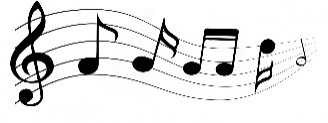 Our merry choir sang Christmas carols for the folks at The Oaks on Post Rd. on Saturday, December 9th. The residents enjoyed the festive music and sang right along with us. What a blessing for all!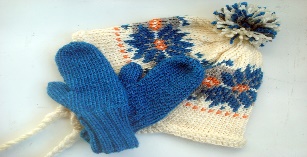 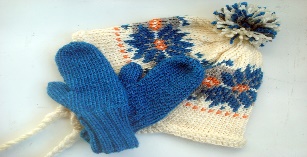 Our Warmth in Winter mission project collecting hats, gloves, scarves and socks for the needy filled the Christmas Tree in the Welcome Center with 74 pairs of socks, 22 pairs of gloves, 16 caps and 9                            scarves. Donations were given to The Place in Cumming.Thank You for your many gifts, cards and treats over Christmas. Your love, thoughtfulness and generosity bless me beyond measure. With love, Pastor DanaJANUARY AT PLEASANT GROVEWomen’s Bible Study resumes Tuesday morning, January 9 in the Club House.Men’s Breakfast and the Bible: Saturday, January 20 at 9:00 a.m. in the Club House.Soup and Cornbread Luncheon after worship, Sunday, January 21 in the Fellowship Hall. Sign up in the Welcome Center to bring your favorite soup, cornbread or a dessert to share.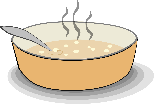 Church Council Meeting, Sunday, January 21 at 5:00 p.m. in the Club House.Women’s Group meets Monday, January 22 at 12:30 in the Club House.COMING IN FEBRUARYAsh Wednesday Service, February 14 at 7:00 p.m. in the Sanctuary.Lenten Bible Study led by Pastor Dana. Study book, dates and times To Be Announced.		Prayer Line                         		                                          Is anyone among you in trouble? Let them pray.   Is anyone happy? Let them sing songs of praise. 14   Is anyone among you sick? Let them call the elders of the church to pray over them and anoint them with oil in the name of the Lord.        James 5:13-14 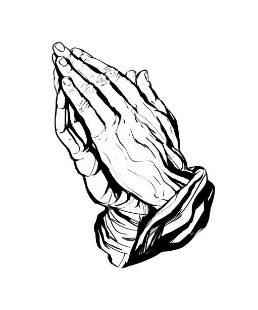 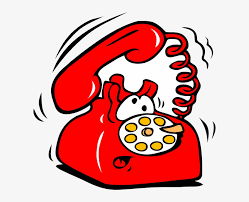 If you have a need for special prayer, please call or text Jennifer Wisniewski at 404-226-0023.  If you would like to be on the prayer chain call Jennifer or the Church Office (770- 844-7095) and your name will be added to the list. Calling Post, who sends out our prayer line messages, has recently changed the phone numbers the calls are being sent from. If you have any kind of call screening or blocking on your phone and you are having trouble getting prayer line messages, please add the following as safe numbers (405) 669-9959, (405) 669-9890 and (405) 669-9887. 			Birthdays & Anniversaries and Worship Servants Birthdays						 January 5 - Pat GeldJanuary 10 - Ruth HolbrookJanuary 14 - Meredith Martin	           Jennifer WisniewskiJanuary 15 - Wesley WalravenJanuary 20 - Isabella SaccaJanuary 22 - Janie Holbrook	Greeters/Ushers                                                                  LiturgistsJanuary 7 - Terry Holbrook & Steve Massie		January 7- Kim FanninJanuary 14 - Kim Fannin & Jane Martin			January 14 - Amy FaulkenberryJanuary 21- Tammy McGrady & Seth Steinberg	January 21- Don PutnamJanuary 28 - Morris Williams & Brandy Banks		January 28 - Josh SaccaAcolyteJanuary 7-   Lucas Restrepo  January 14- Elijah BanksJanuary 21- Wendi JonesJanuary 28- Kim Fannin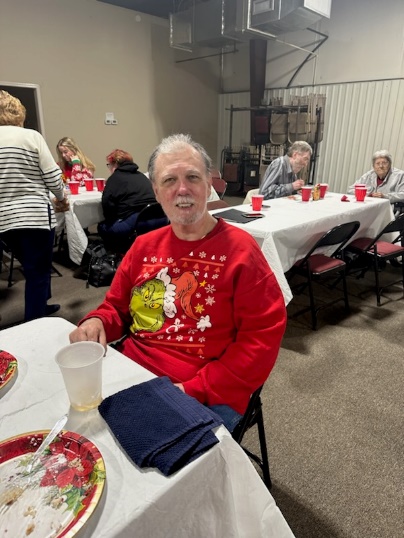 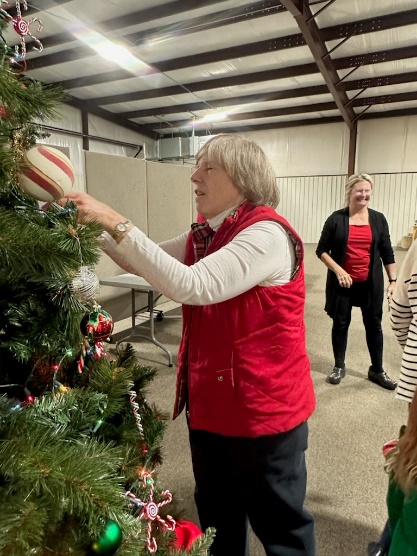 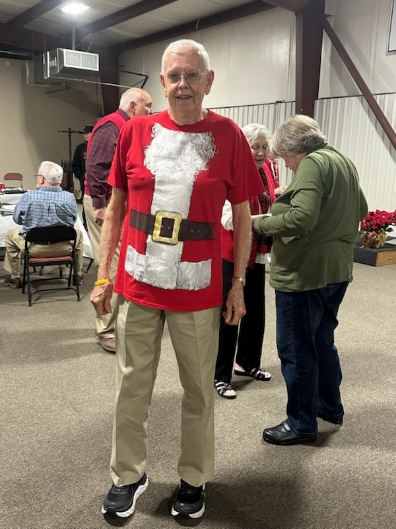 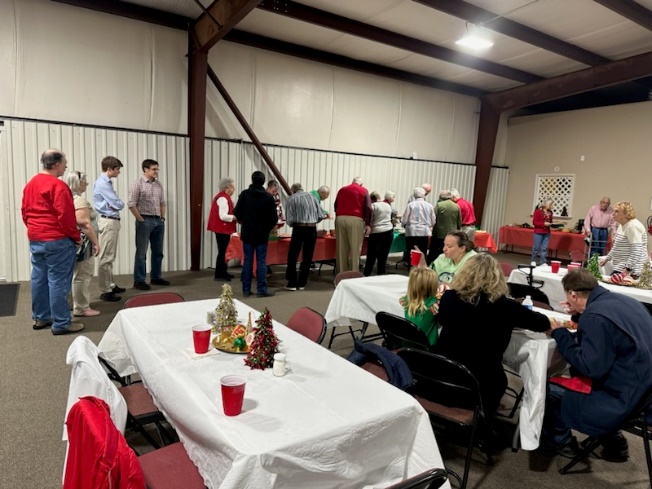 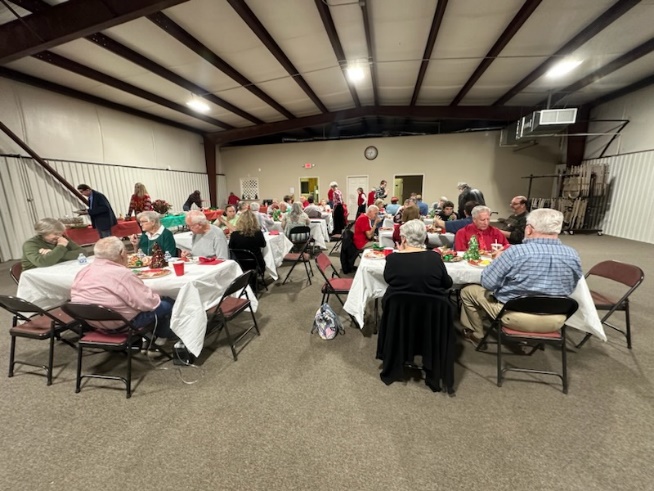 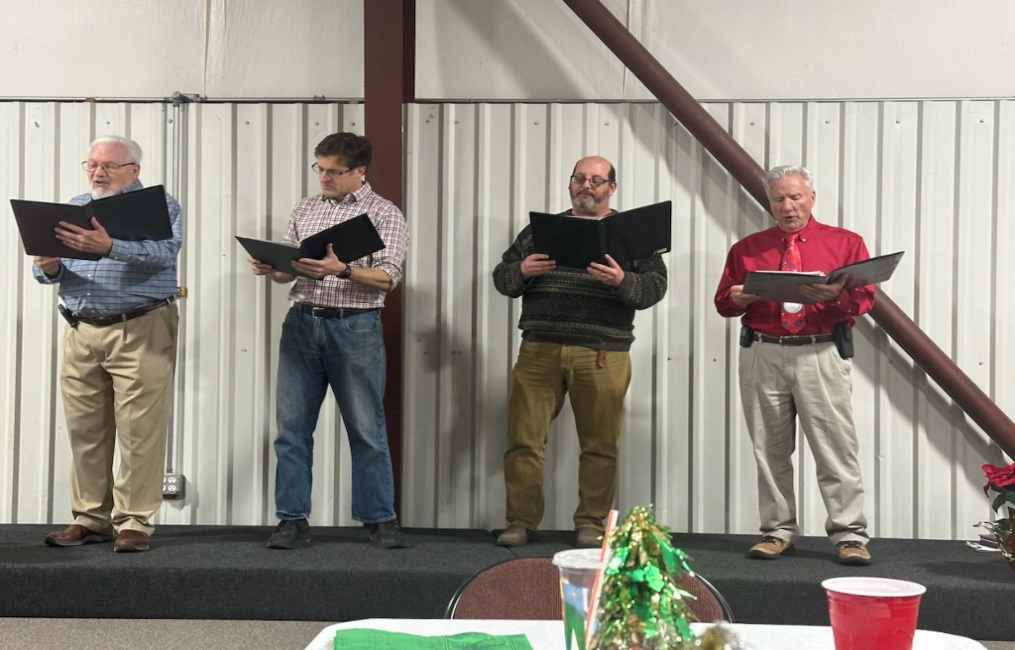 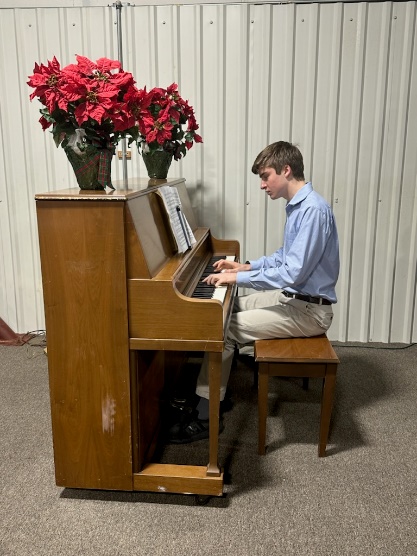 Food, Fun, Decorations and Music from a few of our MenJanuary3310-Women’s Bible Study 6:30 Bible    Study6:30- Bible Study7-Choir9-1- Busy Bee Sewing Bee (CH)9-12- Church Work Day9-12- Quilters                             1                                              2                              3                             4                           5                           610:30- Worship10-Women’s Bible Study (CH)6:30Choir9-1- Busy Bee Sewing Bee (CH)7-9- Cumming Sunsetter Quilters (CH)9-12-Qilting (C)                      7                                 8                       9                      10                      11                          12                         1310:30-Worship10-Women’s Bible Study (CH)6:30-Choir9-1- Busy Bee Sewing Bee (CH)Quilters- 7 (CH)Aintree HOA7-9 (F)                      14                          15                         16                        17                        18                           19                     20     10:30-Worship 12:30-Women’s Group 10-Women’s Bible Study (CH)6:30-Choir9-1- Busy Bee Sewing Bee (CH)9- Men’s Breakfast                      21                          22                           23                      24                             25                                     26                              27 10:30- WorshipSoup & CornbreadLuncheon5-Church Council         __________                  2810:30- Worship-----------------                       2910-Women’s Bible Study (CH) -------------------                    306:30-Choir-------------------                    319-1 Busy Bee Sewing Be(CH)